〔新規申請用〕小分け業者　書類チェックリスト※書類を提出する前に申請者チェック欄に ☑ をいれ、不足書類がないか確認してください。(このリストも添付)※該当する内容を別の形式ですでに作成されている場合は、その「書類名」を記入し、添付してください。〔年次申請用〕小分け業者　書類チェックリスト １※書類を提出する前に申請者チェック欄に ☑ をいれ、不足書類がないか確認してください。(このリストも添付)※該当する内容を別の形式ですでに作成されている場合は、その「書類名」を記入し、添付してください。１．毎年必要な書類２．変更がある場合に必要な書類〔年次申請用〕小分け業者　書類チェックリスト ２３．前回の年次調査からの変更について※下記の書類について、前回提出した書類から変更があるかないかを確認してください。※認証事項に変更がある場合や追加申請がある場合は、「認証事項変更申請書」と「該当する書類」をあわせて提出してください。また、それぞれの書類について、最後に改訂した年月を右欄に記入してください。（最終改訂時期がわからない場合は、「不明」と記入してください。）※変更のない場合は、年次申請では提出の必要はありません。４．毎年の必要な情報※内部規程（C-12）・格付表示規程（C-13）について、該当する項目に ☑ をしてください。●内部規程・格付表示規程を「見直し」ましたか？ （規程は必ず「見直し」してください） はい （見直し日　　　　年　　　月　　　日）     　いいえ　（見直し予定日　　　年　　　月　　　日）●見直しをした場合、変更がありましたか？ はい （変更後の規程を提出してください）     いいえ●変更があった場合、関係者に配布、説明、周知をしましたか？ はい　　　　　　　　　　　　　　　　　　　　　　　 　　 今後実施　（予定日　　　　年　　　月　　　日)※同等性を利用した有機食品の輸出計画について、該当する項目に ☑ をしてください。 輸出の計画あり　（輸出予定品目一覧表　 　　 輸出の計画なし			を提出してください）作成日　　　　年　　　月　　　日認証事項変更申請書一般社団法人日本農林規格認証アライアンス　代表理事殿認証番号認証事業者住所　〒 電子データによる申請では押印を省略できます。　　　　　　その場合は、☑をしてください。　　 　　　 　　　　　　　　　認証事業者名				㊞貴登録認証機関より認証されました認証事項記載内容及び認証の技術的基準につきまして、申請内容と異なる事態が生じましたので、認証事項変更申請書又は業務廃止報告書を提出いたします。参考資料（変更を確認できる書面の写しなど）作成日　　　　年　　　月　　　日  C-1 (1)  　　　認証申請書小分け業者　申請書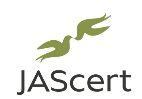 一般社団法人　日本農林規格認証アライアンス　　代表理事　殿 電子データによる申請では押印を省略できます。　その場合は、☑をしてください。（該当するものに ☑ をしてください）（最終指定講習会受講日）  C-1 (2)  　　　新規認証申請書申請者の概要組織形態（いずれかに ☑ をしてください)有機JAS認証の履歴(いずれかに ☑ をしてください)  C-2  　　　小分け担当者及び格付表示担当者の履歴書作成日　　　　年　　　月　　　日　　　※小分け責任(担当)者・格付表示担当者は全員記入してください。※該当する項目に ☑ をしてください。  C-3  　　　法人　組織図・名簿　(別紙添付でも可能) 別紙の添付がある場合は、☑ をしてください。　　　　　　　　　　　　　　　作成日　　　　年　　　月　　　日※法人の場合は、法人の謄本を添付してください。（2年目以降、謄本に変更がない場合は提出不要です）※格付表示部門が営業部門から独立した組織であることがわかるように記入してください。1. 組織図　2. 小分け担当者及び格付表示担当者について記入してください。※該当する項目に ☑ をしてください。  C-4  　　　関係する施設及び事業所一覧　(別紙添付でも可能) 別紙の添付がある場合は、☑ をしてください。　　　　　　　　　　　　　　　作成日　　　　年　　　月　　　日1. 原料受入から出荷までに係る施設（小分け場所・格付表示場所・保管倉庫など）を記入してください。※施設及び事業所名は農水省への届出事項となります。「名称」「住所」は正確に記入してください。2. 小分け業務を行う事業所が申請者住所以外にある場合は、こちらに記入してください。※申請者住所以外に事業所がない場合は「なし」と記入してください。  C-5  　　　施設の図面　（小分け及び格付の表示のためのすべての施設）　(別紙添付でも可能) 別紙の添付がある場合は、☑ をしてください。　　　　　　　　　　　　　　　作成日　　　　年　　　月　　　日※［C-4 施設・事業所リスト］に記入されている 施設すべて の見取り図を作成してください。※小分けのための施設が、小分けを行うのに支障のない広さ、明るさ及び構造を有しているかが明確になる見取り図を作成してください。※設備機器等の配置や原料受入から出荷までの流れがわかるように番号や矢印を記入してください。※施設の広さがわかるよう、大きさ（縦〇ｍ×横△ｍ）を記入してください。  C-6  　　　小分け後の商品一覧表及び年間計画　(別紙添付でも可能) 別紙の添付がある場合は、☑ をしてください。※有機JASマークを貼付する（予定の）商品を記入してください。※当期に小分け予定のない場合は、「年間小分け予定数量」欄に『なし』と記入してください。  C-7  　　　使用原料一覧表　(別紙添付でも可能) 別紙の添付がある場合は、☑ をしてください。　　　　　　　　　　　　　　　作成日　　　　年　　　月　　　日1. 有機小分けに使用する原料を記入してください。2. 対象商品が農産物・畜産物の場合で、品質の保持改善のために調製用等資材を使用する場合は、その資材を記入してください。　（農産物：別表5、畜産物：別表11　参照）※対象商品が加工食品・飼料・藻類の場合や、調製用等資材の使用がない場合は「なし」と記入してください。  C-8  　　　原料受入から小分け、包装、出荷までのフローチャート　(別紙添付でも可能) 別紙の添付がある場合は、☑ をしてください。　　　　　　　　　　　　　　　作成日　　　　年　　　月　　　日※原料の受入れから小分け・格付の表示を含む、出荷までの流れを具体的に記入してください。※同一工程の商品は、まとめて記入してください。　（工程が異なる場合は、商品ごとに記入してください）  C-9  　　　小分け、包装等に使用する機械リスト　(別紙添付でも可能) 別紙の添付がある場合は、☑ をしてください。　　　　　　　　　　　　　　　作成日　　　　年　　　月　　　日※小分け・包装等の工程で使用する機械・器具を施設ごとに記入してください。  C-10  　　　使用薬剤リスト　(別紙添付でも可能) 薬剤を使用していない場合は、☑ をしてください。　　　　　　　　　　　　　作成日　　　　年　　　月　　　日 別紙の添付がある場合は、☑ をしてください。※使用するすべての薬剤と対象となる施設を記入してください。（製品安全データシートを添付してください）※複数施設で、同様に管理している場合は、「施設名」欄に複数の施設名をまとめて記入してください。  C-11  　　　小分け管理記録　(別紙添付でも可能) 別紙の添付がある場合は、☑ をしてください。　　　　　　　　　　　　　　　作成日　　　　年　　　月　　　日1. 対象商品のうち、もっとも賞味期限の長い商品と、その賞味期限を記入してください。※賞味期限の設定がない農産物や、でん粉、砂糖などの期限表示が省略可能なものの場合は、「商品名」欄に『なし』と記入してください。　（食品表示基準第三条3項 参照）2. 有機食品等の小分けにあたって作成している記録や根拠書類などの名称を記入してください。※内部規程および格付表示規程に「記録・書類」として挙げている場合は、記録の名称を統一してください。※以下は、管理記録の一例（記入例）です。  C-12  　　　内部規程　(別紙添付でも可能)※有機JASの基準で要求された項目を満たした内部規程を別途作成している場合は添付してください。別添がない場合は以下に記入し、内部規程を作成してください。※ （チェックボックス）がある箇所は、宣誓の印として ☑ をしてください。※空欄を残すことなく「該当しない・特記事項がない」場合は、『該当なし』等と記入してください。附則1)　この規程は　　　　　年　　　月　　　日から適用とする。　この規程は　　　　　年　　　月　　　日に改訂した。  C-13  　　　格付表示規程　(別紙添付でも可能)※有機ＪASの基準で要求された項目を満たした格付表示規程を別途作成している場合は添付してください。別添がない場合は以下に記入し、格付表示規程を作成してください。※ （チェックボックス）がある箇所は、宣誓の印として ☑ をしてください。※空欄を残すことなく「該当しない・特記事項がない」場合は、『該当なし』等と記入してください。附則1)　この規程は　　　　　年　　　月　　　日から適用とする。　この規程は　　　　　年　　　月　　　日に改訂した。  C-輸出  　　　輸出予定品目一覧表　(別紙添付でも可能)※この書類は、有機食品の輸出を行う事業者の場合に提出してください。 別紙の添付がある場合は、☑ をしてください。※同等性を利用した有機食品の輸出を計画している場合は、その商品（品目）を記入してください。※お分かりになる範囲で記入し、具体的に決まっていない事項については「未定」と記入してください。申請者名書類番号書類名 （別紙添付の場合、書類名記入）申請者申請者事務局検査員書類番号書類名 （別紙添付の場合、書類名記入）チェック欄別紙添付チェック欄チェック欄C-1 (1)認証申請書C-1 (2)新規認証申請書C-2小分け担当者及び格付表示担当者の履歴書C-3法人　組織図・名簿C-4関係する施設及び事業所一覧C-5施設の図面C-6小分け後の商品一覧表及び年間計画C-7使用原料一覧表C-8原料受入から小分け、包装、出荷までのフローチャートC-9小分け、包装等に使用する機械リストC-10使用薬剤リストC-11小分け管理記録C-12内部規程C-13格付表示規程その他C-輸出輸出予定品目一覧表（該当する事業者のみ）認証番号申請者名書類番号書類名 （別紙添付の場合、書類名記入）申請者申請者事務局検査員書類番号書類名 （別紙添付の場合、書類名記入）チェック欄別紙添付チェック欄チェック欄C-1 (1)認証申請書C-6小分け後の商品一覧表及び年間計画トレース資料過去１年の小分け実績のなかから、代表的な１品目を選択し、原料の受入から小分け、包装、格付表示、出荷までのトレース可能な一連の記録様式（実績がない場合は、直近（一番近い過去）の記録を添付してください。）C-輸出輸出予定品目一覧表（該当する事業者のみ）書類番号書類名 （別紙添付の場合、書類名記入）申請者申請者事務局検査員書類番号書類名 （別紙添付の場合、書類名記入）チェック欄別紙添付チェック欄チェック欄（変更あり）認証事項変更申請書C-2小分け担当者及び格付表示担当者の履歴書C-3法人　組織図・名簿C-4関係する施設及び事業所一覧C-5施設の図面C-7使用原料一覧表C-8原料受入から小分け、包装、出荷までのフローチャートC-9小分け、包装等に使用する機械リストC-10使用薬剤リストC-11小分け管理記録C-12内部規程C-13格付表示規程書類番号書類名 （別紙添付の場合、書類名記入）変更の有 無最終改訂時期C-2小分け担当者及び格付表示担当者の履歴書有 ・ 無年　　　月C-3法人　組織図・名簿有 ・ 無年　　　月C-4関係する施設及び事業所一覧有 ・ 無年　　　月C-5施設の図面有 ・ 無年　　　月C-7使用原料一覧表有 ・ 無年　　　月C-8原料受入から小分け、包装、出荷までのフローチャート有 ・ 無年　　　月C-9小分け、包装等に使用する機械・器具有 ・ 無年　　　月C-10使用薬剤リスト有 ・ 無年　　　月C-11小分け管理記録有 ・ 無年　　　月C-12内部規程有 ・ 無年　　　月C-13格付表示規程有 ・ 無年　　　月変更申請日年　月　日変更事項変更前変更後変更（廃止）理由JASCERT事務局記入欄JASCERT事務局記入欄書類審査実地検査の要不要ふりがな㊞申請者（法人）名㊞ふりがな（法人）代表者名住所〒〒〒〒電話番号FAX番号E-mailHP（担当者名）（携帯番号）業務形態 有機専業　　　　　   有機と非有機の並行 有機専業　　　　　   有機と非有機の並行対象商品 有機農産物　　　　　 有機加工食品　　　　　 有機藻類 有機飼料　　　　　   有機畜産物 有機農産物　　　　　 有機加工食品　　　　　 有機藻類 有機飼料　　　　　   有機畜産物申請品目（商品名はC-6に記入）売上（見込み）（全体売上）　　　　　　　　　　万円（有機売上）　　　　　　　　　　万円輸出予定 あり（商品名は C-輸出 に記入）　　　　 なし あり（商品名は C-輸出 に記入）　　　　 なし小分け担当者名責任者　年　　　月　　　日小分け担当者名担当者　　　年　　　月　　　日小分け担当者名担当者　　　年　　　月　　　日小分け担当者名担当者　年　　　月　　　日格付表示担当者名担当者　　　年　　　月　　　日格付表示担当者名担当者　　　年　　　月　　　日格付表示担当者名担当者　年　　　月　　　日格付表示担当者名担当者　　　年　　　月　　　日 個人申請者 法人申請者 個人申請者 法人申請者 個人申請者 法人申請者 個人申請者 法人申請者主要取扱品目（法人）資本金　　　　　　　　　千円 今回が初めての有機JAS認証の申請である。 現在、他の認証機関で有機JAS認証を取得中であるが、当機関にも新規申請する。認証機関名：　　　　　　　　　　　　　　　　　　　認証時期　　　　　　　年　　　　月　～　継続中当機関への新規申請理由 (いずれかに ☑ をしてください)　　　　　　 認証取得後、他機関を廃止予定　　　　　 既存認証品とは違う品目等を申請　　　　　　 その他(　　　　　　　　　　　　　　　　　　　　　　　　　　　　　　　　　　　　　　　　　　　　　　) 過去、他の認証機関で有機JAS認証を取得していたが、一旦廃止し、再度新規申請する。　認証機関名：　　　　　　　　　　　　　　　　　　　認証時期　　　　　　　年　　　　月　～　　　　　　　　年　　　　月廃止をした理由　　　　　　　（　　　　　　　　　　　　　　　　　　　　　　　　　　　　　　　　　　　　　　　　　　　　　　　　　　　） 過去、他の認証機関で有機JAS認証を取得していたが、取り消しの処分を受け、その取り消しの理由が改善されたので、再度新規申請する。認証機関名：　　　　　　　　　　　　　　　　　　　認証時期　　　　　　　年　　　　月　～　　　　　　　　年　　　　月取り消し年月日　　　　　　　年　　　　月　　　　日取り消しを受けた理由　　　　　　　（　　　　　　　　　　　　　　　　　　　　　　　　　　　　　　　　　　　　　　　　　　　　　　　　　　　） 上記のいずれにも当たらない。(理由)　担当者 小分け責任者　　　　　　　 格付表示担当者 小分け担当者　　　　　　　 小分け責任者　　　　　　　 格付表示担当者 小分け担当者　　　　　　　 小分け責任者　　　　　　　 格付表示担当者 小分け担当者　　　　　　　氏名（生年月日）　　　　　　　　　　　　　　　　　　　　(　　　　年　　　月　　　日生)　　　　　　　　　　　　　　　　　　　　(　　　　年　　　月　　　日生)　　　　　　　　　　　　　　　　　　　　(　　　　年　　　月　　　日生)所属事業所名（有機藻類以外）資格の分類 ①高卒以上で、かつ食品流通の実務経験2年以上 ②食品流通の実務経験が3年以上 ①高卒以上で、かつ食品流通の実務経験2年以上 ②食品流通の実務経験が3年以上 ①高卒以上で、かつ食品流通の実務経験2年以上 ②食品流通の実務経験が3年以上（有機藻類の申請）藻類の小分けに関する実務・調査研究・指導等の経歴実務年数年から通算　　　　　　　年年から通算　　　　　　　年年から通算　　　　　　　年指定講習会受講日年　　　月　　　日修了証番号指定講習会主催者講習会場担当者 小分け責任者　　　　　　　 格付表示担当者 小分け担当者　　　　　　　 小分け責任者　　　　　　　 格付表示担当者 小分け担当者　　　　　　　 小分け責任者　　　　　　　 格付表示担当者 小分け担当者　　　　　　　氏名（生年月日）　　　　　　　　　　　　　　　　　　　　　(　　　　年　　　月　　　日生)　　　　　　　　　　　　　　　　　　　　　(　　　　年　　　月　　　日生)　　　　　　　　　　　　　　　　　　　　　(　　　　年　　　月　　　日生)所属事業所名（有機藻類以外）資格の分類 ①高卒以上で、かつ食品流通の実務経験2年以上 ②食品流通の実務経験が3年以上 ①高卒以上で、かつ食品流通の実務経験2年以上 ②食品流通の実務経験が3年以上 ①高卒以上で、かつ食品流通の実務経験2年以上 ②食品流通の実務経験が3年以上（有機藻類の申請）藻類の小分けに関する実務・調査研究・指導等の経歴実務年数年から通算　　　　　　　年年から通算　　　　　　　年年から通算　　　　　　　年指定講習会受講日年　　　月　　　日修了証番号指定講習会主催者講習会場氏名小分け小分け格付表示担当者指定講習会受講日氏名責任者担当者格付表示担当者指定講習会受講日年　　　月　　　日年　　　月　　　日年　　　月　　　日年　　　月　　　日年　　　月　　　日年　　　月　　　日年　　　月　　　日年　　　月　　　日年　　　月　　　日年　　　月　　　日施設名住所種別・工程非有機食品との区分非有機食品との区分非有機食品との区分非有機食品との区分有機専用併用有機専用併用有機専用併用有機専用併用有機専用併用有機専用併用有機専用併用有機専用併用有機専用併用事業所名住所種別・工程非有機加工食品との区分非有機加工食品との区分非有機加工食品との区分非有機加工食品との区分有機専用併用有機専用併用有機専用併用有機専用併用有機専用併用施設名一般名称商品名販売形態販売者重量年間小分け予定数量小売用　業務用自社  ＰＢ小売用　業務用自社  ＰＢ小売用　業務用自社  ＰＢ小売用　業務用自社  ＰＢ小売用　業務用自社  ＰＢ小売用　業務用自社  ＰＢ小売用　業務用自社  ＰＢ小売用　業務用自社  ＰＢ小売用　業務用自社  ＰＢ小売用　業務用自社  ＰＢ小売用　業務用自社  ＰＢ小売用　業務用自社  ＰＢ小売用　業務用自社  ＰＢ小売用　業務用自社  ＰＢ小売用　業務用自社  ＰＢ有機原料名受入（購入）先格付表示事業者名原料の認証機関名資材名入手先等組換えDNA技術使用目的 なし　 あり なし　 あり なし　 あり なし　 あり商品名小分け場所商品名格付表示場所施設名機械・機器名メーカー・規格等非有機食品等との区分非有機食品等との区分非有機食品等との区分非有機食品等との区分機械・機器の清掃・洗浄方法有機専用併用有機専用併用有機専用併用有機専用併用有機専用併用有機専用併用有機専用併用有機専用併用有機専用併用有機専用併用有機専用併用有機専用併用有機専用併用有機専用併用有機専用併用施設名薬剤・洗浄剤名薬剤・洗浄剤名入手先等使用目的使用目的使用方法 衛生管理　防虫防鼠 衛生管理　防虫防鼠 衛生管理　防虫防鼠 衛生管理　防虫防鼠 衛生管理　防虫防鼠 衛生管理　防虫防鼠 衛生管理　防虫防鼠 衛生管理　防虫防鼠施設名薬剤・洗浄剤名薬剤・洗浄剤名入手先等使用目的使用目的使用方法 衛生管理　防虫防鼠 衛生管理　防虫防鼠 衛生管理　防虫防鼠 衛生管理　防虫防鼠 衛生管理　防虫防鼠 衛生管理　防虫防鼠 衛生管理　防虫防鼠 衛生管理　防虫防鼠商品名賞味期限記録の名称記録内容保管年数記録媒体記録の名称記録内容保管年数記録媒体原料受入記録原料受入・在庫管理○年ノート小分け記録加工（小分け作業）日報○年アプリ搗精・製袋記録搗精・袋詰め○年紙格付表示・出荷記録商品入出庫・格付表示○年紙有機JASマーク管理記録有機JASシールの使用記録○年PC小分け責任者名作成日年　　　月　　　日1. 有機食品等（農産物・加工食品・飼料・畜産物・藻類）の受入れ及び保管に関する事項① 有機食品等の受入れ時点での注意事項について記入してください。② 有機食品等の保管中の注意事項について記入してください。1. 有機食品等（農産物・加工食品・飼料・畜産物・藻類）の受入れ及び保管に関する事項① 有機食品等の受入れ時点での注意事項について記入してください。② 有機食品等の保管中の注意事項について記入してください。1. 有機食品等（農産物・加工食品・飼料・畜産物・藻類）の受入れ及び保管に関する事項① 有機食品等の受入れ時点での注意事項について記入してください。② 有機食品等の保管中の注意事項について記入してください。1. 有機食品等（農産物・加工食品・飼料・畜産物・藻類）の受入れ及び保管に関する事項① 有機食品等の受入れ時点での注意事項について記入してください。② 有機食品等の保管中の注意事項について記入してください。2. 小分け前の有機食品等の格付の表示に関する事項① 小分けの直前に、使用する原料が有機原料であることを確認するタイミングについて記入してください。② 上記① の確認をしたことを記録する、記録の名称を記入してください。2. 小分け前の有機食品等の格付の表示に関する事項① 小分けの直前に、使用する原料が有機原料であることを確認するタイミングについて記入してください。② 上記① の確認をしたことを記録する、記録の名称を記入してください。2. 小分け前の有機食品等の格付の表示に関する事項① 小分けの直前に、使用する原料が有機原料であることを確認するタイミングについて記入してください。② 上記① の確認をしたことを記録する、記録の名称を記入してください。2. 小分け前の有機食品等の格付の表示に関する事項① 小分けの直前に、使用する原料が有機原料であることを確認するタイミングについて記入してください。② 上記① の確認をしたことを記録する、記録の名称を記入してください。3. 小分けの方法に関する事項①  小分け業務フローは、申請書C-8「フローチャート」に記入したとおりである。（すべての商品のフローチャートが作成されていることを確認の上、☑をしてください。)② フローチャート以外に具体的な小分け手順書がある場合は、その名称を記入してください。③ 非有機の食品等が混入しないように行っている方法について記入してください。④ 施設内の有害動植物防除（防虫防鼠）を外注委託している場合は、その事業者名を記入してください。⑤ 施設内の有害動植物防除に関する手順書等がある場合は、その名称を記入してください。 ⑥ 上記⑤ がない場合は、行っている防除方法について記入してください。⑦  施設内の有害動植物防除のために使用する薬剤は、申請書C-10「使用薬剤リスト」に記入したとおりである。（リストを確認の上、☑をしてください。)⑧ 施設内で薬剤を使用する場合は、有機食品等と接触させない方法について記入してください。⑨  施設内の衛生管理のために使用する洗浄剤等は、申請書C-10「使用薬剤リスト」に記入したとおりである。（リストを確認の上、☑をしてください。)⑩ 施設内で洗浄剤等を使用する場合は、有機食品等と接触させない方法について記入してください。⑪  有機食品等の品質の保持改善のために使用する調製用等資材は、申請書C-7「使用原料一覧表」下部に記入したとおりである。（リストを確認の上、☑をしてください。)⑫ 有機食品等の品質の保持改善のために行っている方法について記入してください。⑬  有害動植物の防除、食品の保存または衛生の目的などで放射線照射は行っていない。（確認の上、☑をしてください。)3. 小分けの方法に関する事項①  小分け業務フローは、申請書C-8「フローチャート」に記入したとおりである。（すべての商品のフローチャートが作成されていることを確認の上、☑をしてください。)② フローチャート以外に具体的な小分け手順書がある場合は、その名称を記入してください。③ 非有機の食品等が混入しないように行っている方法について記入してください。④ 施設内の有害動植物防除（防虫防鼠）を外注委託している場合は、その事業者名を記入してください。⑤ 施設内の有害動植物防除に関する手順書等がある場合は、その名称を記入してください。 ⑥ 上記⑤ がない場合は、行っている防除方法について記入してください。⑦  施設内の有害動植物防除のために使用する薬剤は、申請書C-10「使用薬剤リスト」に記入したとおりである。（リストを確認の上、☑をしてください。)⑧ 施設内で薬剤を使用する場合は、有機食品等と接触させない方法について記入してください。⑨  施設内の衛生管理のために使用する洗浄剤等は、申請書C-10「使用薬剤リスト」に記入したとおりである。（リストを確認の上、☑をしてください。)⑩ 施設内で洗浄剤等を使用する場合は、有機食品等と接触させない方法について記入してください。⑪  有機食品等の品質の保持改善のために使用する調製用等資材は、申請書C-7「使用原料一覧表」下部に記入したとおりである。（リストを確認の上、☑をしてください。)⑫ 有機食品等の品質の保持改善のために行っている方法について記入してください。⑬  有害動植物の防除、食品の保存または衛生の目的などで放射線照射は行っていない。（確認の上、☑をしてください。)3. 小分けの方法に関する事項①  小分け業務フローは、申請書C-8「フローチャート」に記入したとおりである。（すべての商品のフローチャートが作成されていることを確認の上、☑をしてください。)② フローチャート以外に具体的な小分け手順書がある場合は、その名称を記入してください。③ 非有機の食品等が混入しないように行っている方法について記入してください。④ 施設内の有害動植物防除（防虫防鼠）を外注委託している場合は、その事業者名を記入してください。⑤ 施設内の有害動植物防除に関する手順書等がある場合は、その名称を記入してください。 ⑥ 上記⑤ がない場合は、行っている防除方法について記入してください。⑦  施設内の有害動植物防除のために使用する薬剤は、申請書C-10「使用薬剤リスト」に記入したとおりである。（リストを確認の上、☑をしてください。)⑧ 施設内で薬剤を使用する場合は、有機食品等と接触させない方法について記入してください。⑨  施設内の衛生管理のために使用する洗浄剤等は、申請書C-10「使用薬剤リスト」に記入したとおりである。（リストを確認の上、☑をしてください。)⑩ 施設内で洗浄剤等を使用する場合は、有機食品等と接触させない方法について記入してください。⑪  有機食品等の品質の保持改善のために使用する調製用等資材は、申請書C-7「使用原料一覧表」下部に記入したとおりである。（リストを確認の上、☑をしてください。)⑫ 有機食品等の品質の保持改善のために行っている方法について記入してください。⑬  有害動植物の防除、食品の保存または衛生の目的などで放射線照射は行っていない。（確認の上、☑をしてください。)3. 小分けの方法に関する事項①  小分け業務フローは、申請書C-8「フローチャート」に記入したとおりである。（すべての商品のフローチャートが作成されていることを確認の上、☑をしてください。)② フローチャート以外に具体的な小分け手順書がある場合は、その名称を記入してください。③ 非有機の食品等が混入しないように行っている方法について記入してください。④ 施設内の有害動植物防除（防虫防鼠）を外注委託している場合は、その事業者名を記入してください。⑤ 施設内の有害動植物防除に関する手順書等がある場合は、その名称を記入してください。 ⑥ 上記⑤ がない場合は、行っている防除方法について記入してください。⑦  施設内の有害動植物防除のために使用する薬剤は、申請書C-10「使用薬剤リスト」に記入したとおりである。（リストを確認の上、☑をしてください。)⑧ 施設内で薬剤を使用する場合は、有機食品等と接触させない方法について記入してください。⑨  施設内の衛生管理のために使用する洗浄剤等は、申請書C-10「使用薬剤リスト」に記入したとおりである。（リストを確認の上、☑をしてください。)⑩ 施設内で洗浄剤等を使用する場合は、有機食品等と接触させない方法について記入してください。⑪  有機食品等の品質の保持改善のために使用する調製用等資材は、申請書C-7「使用原料一覧表」下部に記入したとおりである。（リストを確認の上、☑をしてください。)⑫ 有機食品等の品質の保持改善のために行っている方法について記入してください。⑬  有害動植物の防除、食品の保存または衛生の目的などで放射線照射は行っていない。（確認の上、☑をしてください。)4. 小分けに使用する機械及び器具に関する事項①  小分けに使用する機械・器具は、申請書C-9「機械リスト」に記入したとおりである。(リストを確認の上、☑をしてください。)② 機械・器具を通じて非有機の食品等が混入しないように行っている方法について記入してください。4. 小分けに使用する機械及び器具に関する事項①  小分けに使用する機械・器具は、申請書C-9「機械リスト」に記入したとおりである。(リストを確認の上、☑をしてください。)② 機械・器具を通じて非有機の食品等が混入しないように行っている方法について記入してください。4. 小分けに使用する機械及び器具に関する事項①  小分けに使用する機械・器具は、申請書C-9「機械リスト」に記入したとおりである。(リストを確認の上、☑をしてください。)② 機械・器具を通じて非有機の食品等が混入しないように行っている方法について記入してください。4. 小分けに使用する機械及び器具に関する事項①  小分けに使用する機械・器具は、申請書C-9「機械リスト」に記入したとおりである。(リストを確認の上、☑をしてください。)② 機械・器具を通じて非有機の食品等が混入しないように行っている方法について記入してください。5. 小分け管理記録の作成並びに当該記録及び根拠書類の保存期間に関する事項 小分けの管理記録及び根拠書類の保存については、申請書C-11「小分け管理記録」に記入したとおりである。（リストを確認の上、☑をしてください。)5. 小分け管理記録の作成並びに当該記録及び根拠書類の保存期間に関する事項 小分けの管理記録及び根拠書類の保存については、申請書C-11「小分け管理記録」に記入したとおりである。（リストを確認の上、☑をしてください。)5. 小分け管理記録の作成並びに当該記録及び根拠書類の保存期間に関する事項 小分けの管理記録及び根拠書類の保存については、申請書C-11「小分け管理記録」に記入したとおりである。（リストを確認の上、☑をしてください。)5. 小分け管理記録の作成並びに当該記録及び根拠書類の保存期間に関する事項 小分けの管理記録及び根拠書類の保存については、申請書C-11「小分け管理記録」に記入したとおりである。（リストを確認の上、☑をしてください。)6. 苦情処理に関する事項① 苦情に対応する処理担当者（責任者）名を記入してください。② 苦情処理に関する対応手順書（マニュアル）がある場合は、その名称を記入してください。③ 上記② がない場合は、苦情に関する対応方法について記入してください。④ 苦情処理について記録する、記録の名称を記入してください。6. 苦情処理に関する事項① 苦情に対応する処理担当者（責任者）名を記入してください。② 苦情処理に関する対応手順書（マニュアル）がある場合は、その名称を記入してください。③ 上記② がない場合は、苦情に関する対応方法について記入してください。④ 苦情処理について記録する、記録の名称を記入してください。6. 苦情処理に関する事項① 苦情に対応する処理担当者（責任者）名を記入してください。② 苦情処理に関する対応手順書（マニュアル）がある場合は、その名称を記入してください。③ 上記② がない場合は、苦情に関する対応方法について記入してください。④ 苦情処理について記録する、記録の名称を記入してください。6. 苦情処理に関する事項① 苦情に対応する処理担当者（責任者）名を記入してください。② 苦情処理に関する対応手順書（マニュアル）がある場合は、その名称を記入してください。③ 上記② がない場合は、苦情に関する対応方法について記入してください。④ 苦情処理について記録する、記録の名称を記入してください。7. 認証機関による確認等の業務の適切な実施に関し必要な事項①  認証機関からの調査に協力し、正しい情報を伝える。②  変更がある場合は、事前に認証機関に通知する。③  認証機関から修正の指摘を受けた場合には対応する。(広告・宣伝を含む)④  その他、認証機関の業務規程で求められることには従う。⑤ 上記以外に認証機関への対応について、特記事項があれば記入してください。7. 認証機関による確認等の業務の適切な実施に関し必要な事項①  認証機関からの調査に協力し、正しい情報を伝える。②  変更がある場合は、事前に認証機関に通知する。③  認証機関から修正の指摘を受けた場合には対応する。(広告・宣伝を含む)④  その他、認証機関の業務規程で求められることには従う。⑤ 上記以外に認証機関への対応について、特記事項があれば記入してください。7. 認証機関による確認等の業務の適切な実施に関し必要な事項①  認証機関からの調査に協力し、正しい情報を伝える。②  変更がある場合は、事前に認証機関に通知する。③  認証機関から修正の指摘を受けた場合には対応する。(広告・宣伝を含む)④  その他、認証機関の業務規程で求められることには従う。⑤ 上記以外に認証機関への対応について、特記事項があれば記入してください。7. 認証機関による確認等の業務の適切な実施に関し必要な事項①  認証機関からの調査に協力し、正しい情報を伝える。②  変更がある場合は、事前に認証機関に通知する。③  認証機関から修正の指摘を受けた場合には対応する。(広告・宣伝を含む)④  その他、認証機関の業務規程で求められることには従う。⑤ 上記以外に認証機関への対応について、特記事項があれば記入してください。格付表示担当者名作成日年　　　月　　　日1. 格付の表示に関する事項① 小分け及び格付の表示が適切に行われたことを確認するために使用する、記録の名称を記入してください。② 格付の表示の実施手順について記入してください。（上記① の記録をどのように確認して、格付の表示を付すことが可能であると判断するか記入してください。）③  上記② の確認後、商品に有機JASマークを付するタイミングは、申請書C-8「フローチャート」に　　　　　記入したとおりである。(格付の表示のタイミングが記入されていることを確認の上、☑をしてください。)④ 小分け後の商品に付する有機JASマークの表示方法について記入してください。1. 格付の表示に関する事項① 小分け及び格付の表示が適切に行われたことを確認するために使用する、記録の名称を記入してください。② 格付の表示の実施手順について記入してください。（上記① の記録をどのように確認して、格付の表示を付すことが可能であると判断するか記入してください。）③  上記② の確認後、商品に有機JASマークを付するタイミングは、申請書C-8「フローチャート」に　　　　　記入したとおりである。(格付の表示のタイミングが記入されていることを確認の上、☑をしてください。)④ 小分け後の商品に付する有機JASマークの表示方法について記入してください。1. 格付の表示に関する事項① 小分け及び格付の表示が適切に行われたことを確認するために使用する、記録の名称を記入してください。② 格付の表示の実施手順について記入してください。（上記① の記録をどのように確認して、格付の表示を付すことが可能であると判断するか記入してください。）③  上記② の確認後、商品に有機JASマークを付するタイミングは、申請書C-8「フローチャート」に　　　　　記入したとおりである。(格付の表示のタイミングが記入されていることを確認の上、☑をしてください。)④ 小分け後の商品に付する有機JASマークの表示方法について記入してください。1. 格付の表示に関する事項① 小分け及び格付の表示が適切に行われたことを確認するために使用する、記録の名称を記入してください。② 格付の表示の実施手順について記入してください。（上記① の記録をどのように確認して、格付の表示を付すことが可能であると判断するか記入してください。）③  上記② の確認後、商品に有機JASマークを付するタイミングは、申請書C-8「フローチャート」に　　　　　記入したとおりである。(格付の表示のタイミングが記入されていることを確認の上、☑をしてください。)④ 小分け後の商品に付する有機JASマークの表示方法について記入してください。2. 格付の表示後の荷口の出荷又は処分に関する事項① 有機JASマークを付した商品の出荷までの保管方法について記入してください。② 出荷前までに有機性を失った場合の商品の対処方法について記入してください。2. 格付の表示後の荷口の出荷又は処分に関する事項① 有機JASマークを付した商品の出荷までの保管方法について記入してください。② 出荷前までに有機性を失った場合の商品の対処方法について記入してください。2. 格付の表示後の荷口の出荷又は処分に関する事項① 有機JASマークを付した商品の出荷までの保管方法について記入してください。② 出荷前までに有機性を失った場合の商品の対処方法について記入してください。2. 格付の表示後の荷口の出荷又は処分に関する事項① 有機JASマークを付した商品の出荷までの保管方法について記入してください。② 出荷前までに有機性を失った場合の商品の対処方法について記入してください。3. 出荷後に不適合品であることが明らかとなった荷口への対応に関する事項①  不適合と判明した荷口を特定する。②  その荷口に対するすべての出荷先を特定する。③  出荷先に不適合品を出荷した旨を連絡し、適切な措置を行う。（マークの除去又は抹消など）④  上記①～③ の対応について記録に残し、格付表示数量を訂正する。⑤ その他、不適合品に対する具体的な対処方法について記入してください。3. 出荷後に不適合品であることが明らかとなった荷口への対応に関する事項①  不適合と判明した荷口を特定する。②  その荷口に対するすべての出荷先を特定する。③  出荷先に不適合品を出荷した旨を連絡し、適切な措置を行う。（マークの除去又は抹消など）④  上記①～③ の対応について記録に残し、格付表示数量を訂正する。⑤ その他、不適合品に対する具体的な対処方法について記入してください。3. 出荷後に不適合品であることが明らかとなった荷口への対応に関する事項①  不適合と判明した荷口を特定する。②  その荷口に対するすべての出荷先を特定する。③  出荷先に不適合品を出荷した旨を連絡し、適切な措置を行う。（マークの除去又は抹消など）④  上記①～③ の対応について記録に残し、格付表示数量を訂正する。⑤ その他、不適合品に対する具体的な対処方法について記入してください。3. 出荷後に不適合品であることが明らかとなった荷口への対応に関する事項①  不適合と判明した荷口を特定する。②  その荷口に対するすべての出荷先を特定する。③  出荷先に不適合品を出荷した旨を連絡し、適切な措置を行う。（マークの除去又は抹消など）④  上記①～③ の対応について記録に残し、格付表示数量を訂正する。⑤ その他、不適合品に対する具体的な対処方法について記入してください。4. 格付の表示に係る記録の作成及び保存に関する事項① 上記1.③ の格付の表示が適切に付されたことを記録する、記録の名称を記入してください。② 上記1.④ の有機JASマークの枚数管理に関する、記録の名称を記入してください。③ 上記2. 3. で処分または対応したことを記録する、記録の名称を記入してください。④  上記①～③ の記録の保存については、申請書C-11「小分け管理記録」に記入したとおりである。(リストを確認の上、☑をしてください。)4. 格付の表示に係る記録の作成及び保存に関する事項① 上記1.③ の格付の表示が適切に付されたことを記録する、記録の名称を記入してください。② 上記1.④ の有機JASマークの枚数管理に関する、記録の名称を記入してください。③ 上記2. 3. で処分または対応したことを記録する、記録の名称を記入してください。④  上記①～③ の記録の保存については、申請書C-11「小分け管理記録」に記入したとおりである。(リストを確認の上、☑をしてください。)4. 格付の表示に係る記録の作成及び保存に関する事項① 上記1.③ の格付の表示が適切に付されたことを記録する、記録の名称を記入してください。② 上記1.④ の有機JASマークの枚数管理に関する、記録の名称を記入してください。③ 上記2. 3. で処分または対応したことを記録する、記録の名称を記入してください。④  上記①～③ の記録の保存については、申請書C-11「小分け管理記録」に記入したとおりである。(リストを確認の上、☑をしてください。)4. 格付の表示に係る記録の作成及び保存に関する事項① 上記1.③ の格付の表示が適切に付されたことを記録する、記録の名称を記入してください。② 上記1.④ の有機JASマークの枚数管理に関する、記録の名称を記入してください。③ 上記2. 3. で処分または対応したことを記録する、記録の名称を記入してください。④  上記①～③ の記録の保存については、申請書C-11「小分け管理記録」に記入したとおりである。(リストを確認の上、☑をしてください。)5. 認証機関による確認等の業務の適切な実施に関し必要な事項①  毎年4月末までに、前年度（4月～3月）の格付実績を報告する。②  認証機関から格付に関する問い合わせがあった場合には対応する。③ 上記以外に認証機関への対応について、特記事項があれば記入してください。5. 認証機関による確認等の業務の適切な実施に関し必要な事項①  毎年4月末までに、前年度（4月～3月）の格付実績を報告する。②  認証機関から格付に関する問い合わせがあった場合には対応する。③ 上記以外に認証機関への対応について、特記事項があれば記入してください。5. 認証機関による確認等の業務の適切な実施に関し必要な事項①  毎年4月末までに、前年度（4月～3月）の格付実績を報告する。②  認証機関から格付に関する問い合わせがあった場合には対応する。③ 上記以外に認証機関への対応について、特記事項があれば記入してください。5. 認証機関による確認等の業務の適切な実施に関し必要な事項①  毎年4月末までに、前年度（4月～3月）の格付実績を報告する。②  認証機関から格付に関する問い合わせがあった場合には対応する。③ 上記以外に認証機関への対応について、特記事項があれば記入してください。商品・品目名輸出方法輸出方法輸出方法輸出方法輸出業者名(業者経由の場合)包装形態包装形態包装形態包装形態輸出予定国輸出頻度直接輸出業者経由小売用業務用直接輸出業者経由小売用業務用直接輸出業者経由小売用業務用直接輸出業者経由小売用業務用直接輸出業者経由小売用業務用直接輸出業者経由小売用業務用直接輸出業者経由小売用業務用直接輸出業者経由小売用業務用直接輸出業者経由小売用業務用直接輸出業者経由小売用業務用